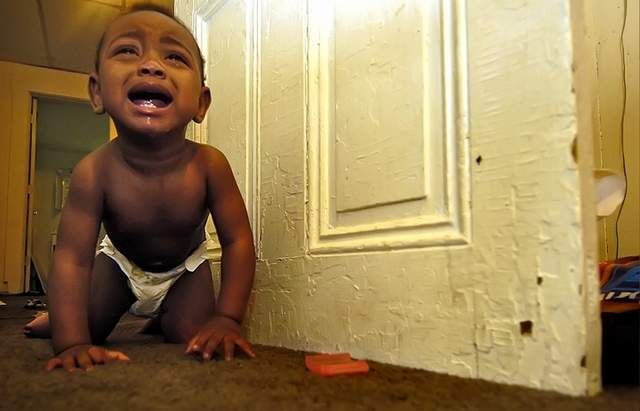 ENVR 300/PLSC 379: TOXIC POLITICS: ENVIRONMENTAL JUSTICE IN RICHMOND AND BEYONDFall 2019Instructor: Andrea Y. Simpson, Associate Professor, Political ScienceMeeting Times: Tuesday/Thursday: 10:30-11:45Classroom: Weinstein Hall 209Office: 202K Weinstein HallOffice Hours: By Appointmentasimpson@richmond.eduOffice Phone: 804.289.8739Environmental Justice is a movement, an ideology, and a policy issue. In this course, we will explore EJ in all three areas, with a particular concentration on lead poisoning. The course will have a significant community-based learning component that will take us into neighborhoods in the City of Richmond where we will conduct tests for the presence of lead. The Flint, Michigan lead poisoning case has alerted us to the dangers of lead in drinking water. Why can’t we eradicate lead as a threat to the health of children and adults? Let’s try to answer that question, and others, together in the Fall of 2019 through readings, field work, and class discussions.This semester, we will have the honor of working with Queen Zakia Shabazz. Ms. Shabazz is an author, educator, lecturer, and environmental justice advocate. Her work began in 1996 when she discovered that her young son had been poisoned by lead, prompting her to establish United Parents Against Lead (UPAL). UPAL is a national networking organization of and for parents of children poisoned by lead that works to end the threat of lead poisoning and other environmental hazards through education and awareness, advocacy, intervention, and resource referrals.Course GoalsStudents will understand the connection between federal regulatory and agencies, lobbying groups, and state regulations. Students will understand the role of lobbying in setting regulatory policies.Students will learn about the Environmental Justice Movement and its role in one of the most serious threats to public health: lead poisoning.Students will learn where and how lead enters the human body and is much more harmful to children than adults.Students will map two communities that surround schools identified as ReadingsWhat the Eyes Don’t See, Mona Hanna-AttishaBrush with Death: A Social History of Lead Poisoning, ChristianWarrenArticles-These articles may be accessed on the course blog at:	https://blog.richmond.edu/toxicpolitics/Allan, Nicole. 2010. “The Triumphs and Failures of the EPA,”TheAtlantic, Retrieved from The Atlantic at:https://www.theatlantic.com/technology/archive/2010/12/Campbell, et. al, 2016. “A Case Study of Environmental Injustice: TheFailure in Flint,” International Journal of EnvironmentalResearch and Public Health, This article is an open accessarticle distributed under the terms and conditions of the Creative Commons Attribution (CC-BY) license(http://creativecommons.org/licenses/by/4.0/).Fredriksson, Per G. and Noel Gaston. 2000. “Environmental Governancein Federal Systems: The Effects of Capital Competition andLobby Groups,” Economic Inquiry 38:3.Gibbs, Carol, and Jennifer L. Melvin. 2008.“Structural Disadvantageand the Concentration of Environmental Hazards in School Areas: A Research Note.” Crime, Law, and Social Change 49:315-358.Hunt, Thomas J., Ray Hepner, and Karen W. Seaton. 1982. “ChildhoodLead Poisoning and Inadequate Child Care.” American Journal of Diseased Children, 136:538-42.Johnson, Wendy. 2003. “The Legacy of Lead: Pervasive Poisoning,Suspect Science, and the Industry Effort to Escape Liability,” inMultinational Monitor, April 2003; 24:4.Lazarus, Richard J. 1991. “The Neglected Question of CongressionalOversight of EPA: Quis Custodiet Ipsos Custodes (Who ShallWatch the Watchers Themselves)? Law and Contemporary Problems 54:4, 205-239.Mintz, Joel A. 2012. “Did Industry Capture EPA Enforcement? Captive	Agency Theory and Its (Partial) Applicability,” in Enforcementat the EPA: High Stakes and Hard Choices. Austin, University ofTexas Press._______________ 2012, “Destruction, Confusion, Confrontation, andDisarray: EPA Enforcement and Congressional Oversight in theGorsuch Era,” in Enforcement at the EPA: High Stakes and HardChoices. Austin, University of Texas Press.Pell,M.B. and Joshua Schnever, 2016. “The Thousands of U.S. LocaleWhere Lead Poisoning is Worse than in Flint,” Retrieved At; https://www.reuters.com/investigates/special-report/usa-lead-testing/Schmidt, Charles. 2018. “America’s Misguided War on Childhood LeadExposures,” at Undark, retrieved 3 March 2019 athttps://undark.or/article/lead-testing-child-blood levels/Shell, Ellen Ruppel. 1995. “An Element of Doubt,” 267:6, 24-39.Sheppard, et.al, 2002. “Advancing Environmental Justice throughCommunity-Based Participatory Research,” Environmental Health Perspectives, 110:2. Zhang, Nanhua, et.al, 2013. “Early Childhood Lead Exposure and 	Academic Achievement” Evidence from Detroit Public Schools,2008-2010.” American Journal of Public Health 103:3, 72-77.	Recommended ReadingsDickman, Jennifer, 2017. “Gaps in State Lead Screening Policies,” inSafer Chemicals Healthy Families, pp. 1-50.Sampson, Robert J., and Alix S. Winter. 2018. “Poisoned Development:Assessing Childhood Lead Exposure as a Cause of Crime in aBirth Cohort Followed through Adolescence.” Criminology56:2,269-301.Warniment, Crista, Katrina Tsang, and Sim S. Galazka. 2010. “LeadPoisoning in Children.” American Family Physicians 81:6, 751-757.NEW CLASS SCHEDULE OF ASSIGNMENTSOCTOBER 4, 2019Assignments	During the course of the semester, you will write two main papers. The first paper will be a response to some aspect of the readings that you will extend by illuminating an idea we have not covered in class. The second paper should emerge from your field notes. These papers should help you understand the complex relationship between policy and regulation, politics, the public interest, and economics. They should lay the foundation for your digital portfolio. They should be anywhere from five to seven pages and include at least five references.Here are ways to consider each assignment:- as a structured tool of analysis where you are asked to focus on the elements of the text, how the text fits into larger cultural negotiations, and questions of meaning making, values, and the political. - as a structure is to think about all texts as part of a multicultural conversation, where texts, places, and interactions, involve struggles over power, recognition, and the freedom of thought and action.Purpose of the papers: 		Response Paperto critically read and discuss ideasbring an analytical lens to our current understandings of various theories about responsibility for the environmentpresent our analysis, beliefs and ideas in structured, clear and concise writing.a tool for analyzing and thoughtfully.  tease out key ideas in a format that gets to the heart of your response.Field Note Paper/Digital Portfoliotools for “on the ground” engagement, integration with content, and reflectionhoning powers of observation through meticulous recordings of what is seen, heard, smelled, touched, and feltlearning how to record field notes while in the field and immediately after completing the fieldwork; the more time that passes between observation and field notes, the less useful they becomecontribute to the body of public knowledge regarding lead poisoning and its effects on societyParticipation AssignmentsEach week our readings will be summarized by a student. This will begin our discussion of the material. Come prepared with questions and responses to the readings.We have a class blog on which I will post questions for you to answer. Questions will be uploaded on Tuesday before or after class as specified on the syllabus unless something exciting happens—then I will post an extra question. You have until Friday at 5:00 pm to post an answer. You do not have to post to all of the questions, but I expect you to post frequently. You may post an answer to someone else’s comment, which is how we create a learning community. This is the blog address: https://blog.richmond.edu/introwgssDigital PortfolioA digital process portfolio is your main project for the course. The purpose is to help you reflect on course materials, discussion, and your field notes. It is designed to be a learning tool and an assessment tool. The portfolio offers the opportunity to expand on the ideas you build in your papers. It is not a visual summary of material. It is a visual representation on your own intellectual journey in this class. You can insert video clips, more writing, news articles, artwork, music, and journal entries. It can be anything that you want it to be.We will discuss in class what platform might be best to use. A rubric is on our class blog, so be sure to check regularly for extra articles and other resources.Grading Distribution:25% 	Participation: Blog posts and responses, class participation, and field notes from our experiential learning exercises30% 	Writing: Two five-to-seven-page response papers. (15% each)20% 	Exam: Midterm 25% 	Final Project:  Digital Portfolio and PresentationClass ScheduleT-8.27	Introductions, review syllabus, and discussion of community-based learning componentReadings: In-class, “America’s Misguided War on Lead Poisoning in Children” 	Thu-8.29		Readings: Chapters 1-3, Brush with Death-AniyahT-9.3			Readings: Chapters 4-8, Brush with Death-IzzyThu-9.5		Library OrientationBlog Post Due TomorrowT-9.10		Readings: Chapters 9-13, Brush with Death-SavannahThu-9.12	Zhang, Nanhua, et.al, 2013. “Early Childhood Lead Exposure and Academic Achievement” Evidence from Detroit Public Schools, 2008-2010.”-ProfSiFredriksson, Per G. and Noel Gaston. “Environmental Governance in Federal Systems: The Effects of Capital Competition and Lobby Groups,”-ProfSiDiscussion of Field Work and Taking Field NotesT-9.17		Field WorkThu-9.19		Field WorkT-9.24	Field WorkThu-9.26		Field WorkT-10.1		Discussion and Comparison of Field NotesTOPICS FOR PRESENTATIONS DUE BEFORE CLASS ON 10.01Thu-9.26	Readings: Hunt, et. al, “Childhood Lead Poisoning and Inadequate Health Care”Sheppard, et.al, 2002. “Advancing Environmental Justice through Community-Based Participatory Research”-  ProfSiT-10.1		Readings: Allan, Nicole. 2010. “The Triumphs and Failures of theEPA,”The AtlanticCampbell, et. al, 2016. “A Case Study of Environmental Injustice: The Failure in Flint”-MariaPell,M.B. and Joshua Schnever, 2016. “The Thousands of U.S. Locale Where Lead Poisoning is Worse than in Flint” -ProfSiThu-10.3		Research Project-Discussing Field NotesBlog Post Due on Tomorrow, Friday, 10.4OUTLINE/PARAGRAPH FOR DIGITAL PORTFOLIO DUE TODAY BEFORE CLASSFIRST RESPONSE PAPER DUE BEFORE CLASS ON TUESDAY, 10.8T-10.8		Review for Midterm.Thu-10.10		Midterm Exam-In Class, Open NotesBREAK BEGINS FRIDAY, 10.11 after classes; RESUMES Thursday, 10.17Thu-10.17	Readings: What the Eyes Don’t See, Chapters 1-8-Caroline and Maddy	Readings: What the Eyes Don’t See, Chapters 9-12-AniyahT-10.22		Field WorkThu-10.24	Field WorkBlog Post Due TomorrowT-10.29	Readings: What the Eyes Don’t See, Chapters 13-21-Izzy, Savannah, and LeightonThu-10.31	Readings: What the Eyes Don’t See, Chapters 22-24- T-11.5 	Readings: What the Eyes Don’t See, Final Chapters-StuartSECOND RESPONSE PAPER DUE BEFORE CLASS ON 10.29Thu-11.7		Epilogue-ClassT-11.12		Readings: 	Mintz, Joel A. 2012. “Did Industry Capture EPA Enforcement? Captive Agency Theory and Its (Partial) Applicability,”_______________ 2012, “Destruction, Confusion, Confrontation, and Disarray: EPA Enforcement and Congressional Oversight in the Gorsuch Era,”-Savannah	Discuss Digital PortfoliosThu-11.14	Lazarus, Richard J. 1991. “The Neglected Question of Congressional Oversight of EPA: Quis Custodiet Ipsos Custodes (Who Shall Watch the Watchers Themselves)?	Shell, Ellen Ruppel. 1995. “An Element of Doubt,” 267:6, 24-39- ProfSiBlog Post Due TomorrowT-11.19	Johnson, Wendy. 2003. “The Legacy of Lead: Pervasive Poisoning, Suspect Science, and the Industry Effort to Escape Liability”- ProfSi	Discuss Digital PortfoliosThu-11.21		Gibbs, Carol, and Jennifer L. Melvin. 2008.“StructuralDisadvantage and the Concentration of Environmental Hazards in School Areas: A Research Note.” Crime, Law, and Social Change 49:315-358.- ProfSiTuesday, 11/26-Assignment due on 12.3: A one-page response to the following documentary:http://docuseek2.com.newman.richmond.edu:2048/cart/product/789THANKSGING BREAK BEGINS, TUESDAY, 11.26, CLASSES RESUME 12.2T-12.3			PresentationsThu-12.5			Presentations	